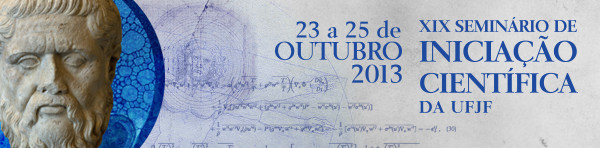 CENTRO DE DIFUSÃO DO CONHECIMENTO- CDC                        BIBLIOTECAS - UFJF                                      PROGRAMAÇÃO STANDMINICURSOS NO INFOCENTRO DA BIBLIOTECA UNIVERSITÁRIA:Inscrições encerradasDataHorárioAtividades23 a 25/1008h às 17hApresentações de serviços e produtos das Bibliotecas da UFJF: bases de dados: JSTOR, VLex, Heinonline, ABNT Coleção, UpToDate. Ebooks:IEEE, Atheneu e Pearson, Minha Biblioteca. Portal de Periódicos CAPES, normalização de trabalhos acadêmicos, Sistema para geração automática de ficha catalográfica para TCCs, Teses e Dissertações , Biblioteca Virtual de Saúde (BVS).23/1014h às 14h30minEbooks: Pearson, Atheneu, IEEE, Minha Biblioteca23/1015h às 15h30minSistema para geração automática de ficha catalográfica para TCCs, Teses e Dissertações 23/1016h às 16h30minApresentação: Base de dados VLex, Heinonline, Revista dos Tribunais Online24/1010h às 10h30minSistema para geração automática de ficha catalográfica para TCCs, Teses e Dissertações24/1011h às 11h30minABNT Coleção24/1014h às 14h30minEbooks: Pearson, Atheneu, IEEE, Minha Biblioteca24/1015h às 15h30minPortal de Periódicos CAPESDATA Horário Minicurso23/10 14h às 18h   EndNote Web: uma ferramenta para gerenciar referências bibliográficas24/108h às 12hNormalização de Trabalhos Acadêmicos